Year 10B Overview	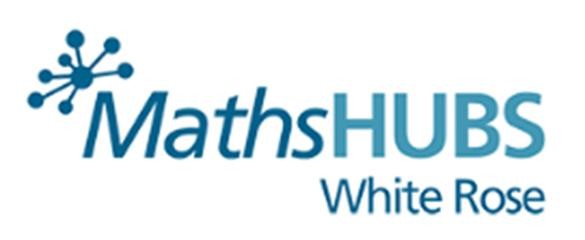 Week 1Week 2Week 3Week 4Week 5Week 6Week 7Week 8Week 9Week 10Week 11Week 12AutumnNumber: Place ValueNumber: Place ValueNumber: Place ValueNumber: Addition andSubtractionNumber: Addition andSubtractionNumber: Addition andSubtractionNumber: Multiplication and DivisionNumber: Multiplication and DivisionNumber: Multiplication and DivisionNumber: Multiplication and DivisionMeasurement: AreaMeasurement: AreaSpringNumber: FractionsNumber: FractionsNumber: FractionsNumber: FractionsMeasurement: TimeNumber: DecimalsNumber: DecimalsNumber: DecimalsNumber: DecimalsMeasurement: MoneyMeasurement: MoneySummerMeasurement: Perimeter and LengthGeometry: AnglesGeometry: Shape and SymmetryGeometry: Shape and SymmetryGeometry: Position and DirectionGeometry: Position and DirectionStatisticsStatisticsMeasurement: Area and PerimeterMeasurement: Area and Perimeter